  TE RUGĂM SA TE GÂNDEȘTI MĂCAR O CLIPĂ LA VIAȚA TA! NIMIC NU POATE JUSTIFICA VIOLENȚA DOMESTICĂ. MERIȚI LINIȘTE, RESPECT ȘI DRAGOSTE! TE POTI CONSIDERA VICTIMĂ A VIOLENȚEI DOMESTICE, DACĂ:negi faptul că ești agresată de către actualul sau fostul iubit/partener/soț sau de către o altă rudă,simți că ți-ai pierdut  încrederea în propriile forțe și că nu poți face nimic bun, trăiești permanent cu teamă și cu stres continuu,speri mereu că agresorul se va schimba în bine și că va înceta să te mai agreseze,cauți justificări pentru faptele lui și chiar crezi, de multe ori, că ai o vină anume ai început să te izolezi de prieteni, vecini și familienu mai știi la cine să apelezi pentru un sfat sau pentru ajutor  și te simți singură și lipsită de sprijin, AI ÎNCREDERE!  ACUM POȚI PRIMI SPRIJIN!Sună, transmite un e-mail sau mergi direct  ACUM la  Direcția Generală de Asistență Socială și Protecția Copilului Dâmbovița pentru a afla cum poți să beneficiezi, prin proiectul POCU” VENUS -  Împreună pentru o viață în siguranță!, GRATUIT,  din luna martie 2020, de unul sau mai multe dintre următoarele servicii :GĂZDUIRE pe o perioadă de până la 1 an în cadrul unei LOCUINȚE PROTEJATECONSILIERE PSIHOLOGICĂ, respectiv,  programe specifice de asistență psihologică și de dezvoltare personală în scopul de a te ajuta să depășești situația de criză.CONSILIERE PENTRU  ORIENTARE VOCAȚIONALĂ, FORMARE PROFESIONALĂ ȘI INSERȚIE SOCIALĂ ȘI PROFESIONALĂ, prin dezvoltarea de competențe în vederea creșterii oportunităților de ocupare a forței de muncă.Date de contact DGASPC Dâmbovița:  adresă: Târgoviște, Str. I.C. Vissarion nr.1, cod poștal 130035, tel: 0245217686, fax. 0245614623, e-mail: dgaspcdb@yahoo.com, dgaspcdb@gmail.com, site: www.dgaspcdb.ro.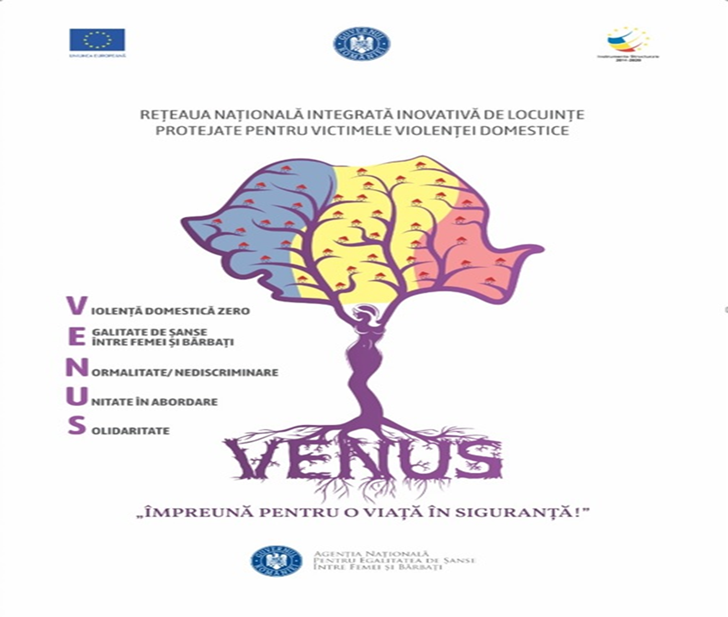 